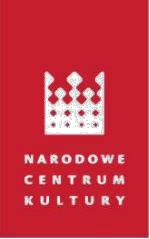        Warszawa, dnia 17.01.2024 r.ZAPYTANIE OFERTOWEZamawiający: Narodowe Centrum KulturyAdres: ul. Płocka 13, 01–231 WarszawaPrzedmiotem zamówienia jest złożenie oferty na produkcję pakietu przypinka-wizytówka (tzw. „guzik katyński”).Zapytanie dotyczy:Produkcji pakietu przypinka-wizytówka „Katyń” w nakładzie 10 000 egzemplarzy wraz z dostarczeniem do siedziby NCK (Warszawa, Płocka 13). Przypinka składa się z następujących części: (nakładka połączona z gwoździem, zapinka oraz wizytówka – pakiet to przypinka wpięta w wizytówkę).Nakładka: średnica: 15,6 mm +/-10%, grubość (bez gwoździa): 4mm +/-10% (guzik jest wypukły), materiał: taśma mosiężna, technika wykonania: bicie lub odlew.Gwóźdź grubość: 1mm; kształt gwoździa i grubość ostatecznie dopasowane będą do użytej zapinki, tak by po włożeniu zapinki na gwóźdź, zapinka nie spadała; materiał: mosiądz.Zapinka; funkcjonalność: 1mm; kształt gwoździa i grubość ostatecznie dopasowany będzie do użytej zapinki, tak by po włożeniu zapinki na gwóźdź, zapinka nie spadała; także zapinka będzie mogła być wielokrotnie wpinana i wypinana z gwoździa, materiał: stal niklowana.Wizytówka; format: 90mm x 50mm + 3mm spadu z każdej strony; papier: kreda matowa 350g/m2; (+/-10g/m2); kolor: 4+4 (CMYK); liniatura 170-180 lpi; lakier offsetowy matowy 1+1.Projekt przypinki: po stronie wykonawcy na podstawie specyfikacji technicznej. Załączamy zdjęcia przypinki. Wizytówka - projekt zostanie przesłany przez zamawiającego.Zapytanie ofertowe obejmuje:Produkcję pakietu przypinka-wizytówka „Katyń” w nakładzie 10 000 egzemplarzy.Zapakowanie w kartony po 500 sztuk.Dostarczenie do siedziby NCK (Warszawa, ul. Płocka 13).Termin realizacji: 15 dni roboczych od daty podpisania umowy i dostarczenia materiałów graficznych wizytówki.Termin płatności wynosi 14 dni od dnia przyjęcia przez NCK dostarczonej faktury za wykonaną przez Wykonawcę usługę.Ocena ofert zgodnie z kryterium: cena – 100 pktZmiany dotyczące realizacji przedmiotu zapytania będą ustalane z Wykonawca drogą roboczą. Informacja dotycząca wyboru najkorzystniejszej oferty zostanie przekazana Wykonawcom drogą elektroniczną.Dodatkowe informacje: osoby upoważnione do kontaktów: Maksymilian Olenderek, e-mail: molenderek@nck.pl, Kinga Zając kzajac@nck.plZamawiający zastrzega sobie możliwość negocjacji ceny z Wykonawcą, który złożył najkorzystniejszą ofertę, w przypadku, gdy najkorzystniejsza oferta przekracza kwotę środków finansowych, jakie Zamawiający miał przeznaczoną na usługę będącą Przedmiotem zamówienia.Zamawiający może zakończyć postępowanie bez dokonania wyboru najkorzystniej oferty i unieważnić postępowanie.